Template folder BuurtborrelAanwijzingen: (Bmo 25 mei 2017)Eén tabellen, 4 kolommen. De middelste twee compenseren de zij-marge van slechts 1 cm. Wel veilig om die aan te houden als marge voor de printer. Tabel is makkelijker opmaken i.v.m. doorschuiven over twee kolommen. Dan blijf je bezig met het opmaken. Optie’s om te snijden. Geheel over de middenlijn  dan wel even de tabelrand uitschakelen;Over de tabelrand zelf. Dan krijg je twee x kleiner dan a5. Ook daar is e.e.a. op uitgelijnd (Misschien mooier). De teksten in het rood zijn variabel. Plaatje is foto van WASC website. In Picasa geconverteerd naar potloodtekening. Met Paint de tekst er op geplaatst. T.b.v. printen kan een omweg via PDF wel eens handig zijn. Heeft iets meer opties om nog iets met de marges te doen. 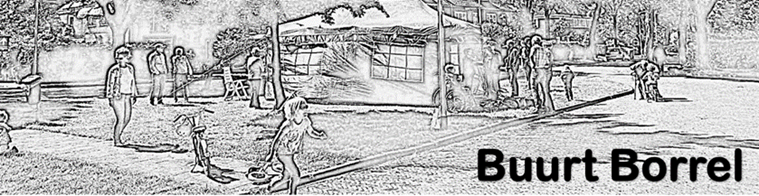 Kom er gezellig bij a.s. zaterdag24 juni 2017Kom er gezellig bij a.s. zaterdag24 juni 2017Kom er gezellig bij a.s. zaterdag24 juni 2017Kom er gezellig bij a.s. zaterdag24 juni 2017Kom er gezellig bij a.s. zaterdag24 juni 2017Kom er gezellig bij a.s. zaterdag24 juni 2017Komende zaterdag is er weer de maandelijks buurtborrel op de rotonde. Het is de derde keer dat dit plaatsvindt.Komende zaterdag is er weer de maandelijks buurtborrel op de rotonde. Het is de derde keer dat dit plaatsvindt.Komende zaterdag is er weer de maandelijks buurtborrel op de rotonde. Het is de derde keer dat dit plaatsvindt.Komende zaterdag is er weer de maandelijks buurtborrel op de rotonde. Het is de derde keer dat dit plaatsvindt.Komende zaterdag is er weer de maandelijks buurtborrel op de rotonde. Het is de derde keer dat dit plaatsvindt.Komende zaterdag is er weer de maandelijks buurtborrel op de rotonde. Het is de derde keer dat dit plaatsvindt.Je bent zelf één van de organisatoren!    Dus…Neem je eigen stoel meeTrek een fles uit de koelkastPak een glas uit de kastJe bent zelf één van de organisatoren!    Dus…Neem je eigen stoel meeTrek een fles uit de koelkastPak een glas uit de kastJe bent zelf één van de organisatoren!    Dus…Neem je eigen stoel meeTrek een fles uit de koelkastPak een glas uit de kastJe bent zelf één van de organisatoren!    Dus…Neem je eigen stoel meeTrek een fles uit de koelkastPak een glas uit de kastJe bent zelf één van de organisatoren!    Dus…Neem je eigen stoel meeTrek een fles uit de koelkastPak een glas uit de kastJe bent zelf één van de organisatoren!    Dus…Neem je eigen stoel meeTrek een fles uit de koelkastPak een glas uit de kastDat is eigenlijk alles wat er te doen valt aan voorbereiding.Daarna zitten we samen en praten we elkaar bij. Het weer ziet er goed uit, dus de tent zetten we waarschijnlijk niet op.Dat is eigenlijk alles wat er te doen valt aan voorbereiding.Daarna zitten we samen en praten we elkaar bij. Het weer ziet er goed uit, dus de tent zetten we waarschijnlijk niet op.Dat is eigenlijk alles wat er te doen valt aan voorbereiding.Daarna zitten we samen en praten we elkaar bij. Het weer ziet er goed uit, dus de tent zetten we waarschijnlijk niet op.Dat is eigenlijk alles wat er te doen valt aan voorbereiding.Daarna zitten we samen en praten we elkaar bij. Het weer ziet er goed uit, dus de tent zetten we waarschijnlijk niet op.Dat is eigenlijk alles wat er te doen valt aan voorbereiding.Daarna zitten we samen en praten we elkaar bij. Het weer ziet er goed uit, dus de tent zetten we waarschijnlijk niet op.Dat is eigenlijk alles wat er te doen valt aan voorbereiding.Daarna zitten we samen en praten we elkaar bij. Het weer ziet er goed uit, dus de tent zetten we waarschijnlijk niet op.Vorige keerVorige keerVorige keerVorige keerVorige keerVorige keerDe eerste buurtborrel was een succes.. Het is de bedoeling dat het een traditie wordt. Birgit Hendriks praatte ons toen bij over wat er allemaal wordt georganiseerd in 2018 vanwege het feit dat onze stad is verkozen tot Green Capital 2018.De eerste buurtborrel was een succes.. Het is de bedoeling dat het een traditie wordt. Birgit Hendriks praatte ons toen bij over wat er allemaal wordt georganiseerd in 2018 vanwege het feit dat onze stad is verkozen tot Green Capital 2018.De eerste buurtborrel was een succes.. Het is de bedoeling dat het een traditie wordt. Birgit Hendriks praatte ons toen bij over wat er allemaal wordt georganiseerd in 2018 vanwege het feit dat onze stad is verkozen tot Green Capital 2018.De eerste buurtborrel was een succes.. Het is de bedoeling dat het een traditie wordt. Birgit Hendriks praatte ons toen bij over wat er allemaal wordt georganiseerd in 2018 vanwege het feit dat onze stad is verkozen tot Green Capital 2018.De eerste buurtborrel was een succes.. Het is de bedoeling dat het een traditie wordt. Birgit Hendriks praatte ons toen bij over wat er allemaal wordt georganiseerd in 2018 vanwege het feit dat onze stad is verkozen tot Green Capital 2018.De eerste buurtborrel was een succes.. Het is de bedoeling dat het een traditie wordt. Birgit Hendriks praatte ons toen bij over wat er allemaal wordt georganiseerd in 2018 vanwege het feit dat onze stad is verkozen tot Green Capital 2018.Was je er niet bij, dan staat alle informatie ook op hun website: www.greencapitalchallenges.nl.Was je er niet bij, dan staat alle informatie ook op hun website: www.greencapitalchallenges.nl.Was je er niet bij, dan staat alle informatie ook op hun website: www.greencapitalchallenges.nl.Was je er niet bij, dan staat alle informatie ook op hun website: www.greencapitalchallenges.nl.Was je er niet bij, dan staat alle informatie ook op hun website: www.greencapitalchallenges.nl.Was je er niet bij, dan staat alle informatie ook op hun website: www.greencapitalchallenges.nl.Deze keerDeze keerDeze keerDeze keerDeze keerDeze keerVeilig spullen ruilen, lenen of delen met de buurt-app Nextdoor:. www.nextdoor.nlKijk mee hoe het werkt of deel je ervaringen.Veilig spullen ruilen, lenen of delen met de buurt-app Nextdoor:. www.nextdoor.nlKijk mee hoe het werkt of deel je ervaringen.Veilig spullen ruilen, lenen of delen met de buurt-app Nextdoor:. www.nextdoor.nlKijk mee hoe het werkt of deel je ervaringen.Veilig spullen ruilen, lenen of delen met de buurt-app Nextdoor:. www.nextdoor.nlKijk mee hoe het werkt of deel je ervaringen.Veilig spullen ruilen, lenen of delen met de buurt-app Nextdoor:. www.nextdoor.nlKijk mee hoe het werkt of deel je ervaringen.Veilig spullen ruilen, lenen of delen met de buurt-app Nextdoor:. www.nextdoor.nlKijk mee hoe het werkt of deel je ervaringen.Tot zaterdag de 24ste, vanaf 16:00 uur!Tot zaterdag de 24ste, vanaf 16:00 uur!Tot zaterdag de 24ste, vanaf 16:00 uur!Tot zaterdag de 24ste, vanaf 16:00 uur!Tot zaterdag de 24ste, vanaf 16:00 uur!Tot zaterdag de 24ste, vanaf 16:00 uur!Vind je het leuk om te laten horen of te laten zien wat je kunt? Ga je gang, graag zelfs. Muziek, dans, trapeze, alles mag. We helpen eventueel bij de voorbereiding. Meld dit wel vooraf even via het contactformulier op onze website www.wasc.nl/contact/.Vind je het leuk om te laten horen of te laten zien wat je kunt? Ga je gang, graag zelfs. Muziek, dans, trapeze, alles mag. We helpen eventueel bij de voorbereiding. Meld dit wel vooraf even via het contactformulier op onze website www.wasc.nl/contact/.Vind je het leuk om te laten horen of te laten zien wat je kunt? Ga je gang, graag zelfs. Muziek, dans, trapeze, alles mag. We helpen eventueel bij de voorbereiding. Meld dit wel vooraf even via het contactformulier op onze website www.wasc.nl/contact/.Vind je het leuk om te laten horen of te laten zien wat je kunt? Ga je gang, graag zelfs. Muziek, dans, trapeze, alles mag. We helpen eventueel bij de voorbereiding. Meld dit wel vooraf even via het contactformulier op onze website www.wasc.nl/contact/.Vind je het leuk om te laten horen of te laten zien wat je kunt? Ga je gang, graag zelfs. Muziek, dans, trapeze, alles mag. We helpen eventueel bij de voorbereiding. Meld dit wel vooraf even via het contactformulier op onze website www.wasc.nl/contact/.Vind je het leuk om te laten horen of te laten zien wat je kunt? Ga je gang, graag zelfs. Muziek, dans, trapeze, alles mag. We helpen eventueel bij de voorbereiding. Meld dit wel vooraf even via het contactformulier op onze website www.wasc.nl/contact/.Ingrid HooversFriso JorritsmaBart MomIngrid HooversFriso JorritsmaBart Mom